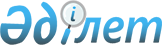 О внесении изменения в постановление акимата Зерендинского района от 17 марта 2011 года № 100 "Об организации и обеспечении проведения очередного призыва граждан на срочную воинскую службу в апреле-июне и октябре-декабре 2011 года"
					
			Утративший силу
			
			
		
					Постановление акимата Зерендинского района Акмолинской области от 10 ноября 2011 года № 524. Зарегистрировано Управлением юстиции Зерендинского района Акмолинской области 24 ноября 2011 года № 1-14-167. Утратило силу постановлением акимата Зерендинского района Акмолинской области от 30 декабря 2011 года № 651      Сноска. Утратило силу постановлением акимата Зерендинского района Акмолинской области от 30.12.2011 № 651.

      В соответствии с Законом Республики Казахстан от 23 января 2001 года «О местном государственном управлении и самоуправлении в Республике Казахстан», Законом Республики Казахстан от 8 июля 2005 года «О воинской обязанности и воинской службе», акимат Зерендинского района ПОСТАНОВЛЯЕТ:



      1. Внести в постановление акимата Зерендинского района «Об организации и обеспечении проведения очередного призыва граждан на срочную воинскую службу в апреле-июне и октябре-декабре 2011 года» от 17 марта 2011 года № 100 (зарегистрировано в Реестре государственной регистрации нормативных правовых актов № 1-14-156, опубликовано 1 апреля 2011 года в районной газете «Зеренді») следующее изменение:

      приложение 1 к указанному постановлению изложить в новой редакции согласно приложению к настоящему постановлению.



      2. Контроль за исполнением настоящего постановления возложить на заместителя акима района Таласбаеву А.А.



      3. Настоящее постановление вступает в силу со дня государственной регистрации в Департаменте юстиции Акмолинской области и вводится в действие со дня официального опубликования.      Аким Зерендинского района                  Е.Сагдиев      «СОГЛАСОВАНО»      Начальник государственного

      учреждения «Отдел внутренних

      дел Зерендинского района

      Департамента внутренних дел

      Акмолинской области Министерства

      внутренних дел Республики Казахстан»       Аленов Б.Т.      Начальник государственного

      учреждения «Отдел по делам

      обороны Зерендинского района

      Акмолинской области»                       Бражанов Т.А.      Главный врач государственного

      Коммунального предприятия на

      праве хозяйственного ведения

      «Зерендинская центральная

      районная больница» при управлении

      здравоохранения Акмолинской области        Жангалов Б.Б.

Приложение к постановлению

акимата Зерендинского района

от 10 ноября 2011 года № 524Приложение 1 к постановлению

акимата Зерендинского района

от 17 марта 2011 года № 100 Состав

районной призывной комиссии
					© 2012. РГП на ПХВ «Институт законодательства и правовой информации Республики Казахстан» Министерства юстиции Республики Казахстан
				Бражанов Турар Альжанович- начальник государственного учреждения «Отдел по делам обороны Зерендинского района Акмолинской области», председатель комиссии;Таласбаева Алия Аманжоловна- заместитель акима

Зерендинского района, заместитель председателя комиссииЧлены комиссии:Члены комиссии:Хасенов Амантай Шакирович- заместитель начальника государственного учреждения «Отдел внутренних дел Зерендинского района Департамента внутренних дел Акмолинской области Министерства внутренних дел Республики Казахстан»Носачев Владимир Федорович- врач дермато-венеролог государственного

коммунального предприятия на праве хозяйственного ведения «Зерендинского центральная районная больница» при управлении здравоохранения Акмолинской области,

председатель медицинской комиссииКуликова Валентина Викторовна-медицинская сестра государственного

коммунального предприятия на

праве хозяйственного ведения «Зерендинского центральная районная больница» при управлении здравоохранения Акмолинской области,

секретарь комиссии